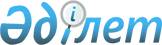 О внесении изменений в решение Казалинского районного маслихата Кызылординской области "О бюджете сельского округа Коларык на 2022-2024 годы" от 29 декабря 2021 года № 192
					
			С истёкшим сроком
			
			
		
					Решение Казалинского районного маслихата Кызылординской области от 12 сентября 2022 года № 282. Прекращено действие в связи с истечением срока
      Казалинский районный маслихат Кызылординской области РЕШИЛ:
      1. Внести в решение Казалинского районного маслихата Кызылординской области "О бюджете сельского округа Коларык на 2022-2024 годы" от 29 декабря 2021 года № 192 следующие изменения:
      пункт 1 изложить в новой редакции:
      "1. Утвердить бюджет сельского округа Коларык на 2022-2024 годы согласно приложениям 1, 2, 3, в том числе на 2022 год в следующих объемах:
      1) доходы – 75910,1 тысяч тенге, в том числе:
      налоговые поступления – 2323 тысяч тенге;
      неналоговые поступления – 486 тысяч тенге;
      поступлениям от продажи основного капитала – 257 тысяч тенге;
      поступления трансфертов – 72844,1 тысяч тенге;
      2) затраты – 75973,1 тысяч тенге;
      3) чистое бюджетное кредитование – 0;
      бюджетные кредиты – 0;
      погашение бюджетных кредитов – 0;
      4) сальдо по операциям с финансовыми активами – 0;
      приобретение финансовых активов – 0;
      поступления от продажи финансовых активов государства – 0;
      5) дефицит (профицит) бюджета – -63 тысяч тенге;
      6) финансирование дефицита (использование профицита) бюджета – 63 тысяч тенге;
      поступление займов – 0;
      погашение займов – 0;
      используемые остатки бюджетных средств – 63 тысяч тенге.".
      2. Приложения 1, 4, 6 указанному решению изложить в новой редакции согласно приложениям 1, 2, 3 к настоящему решению.
      3. Настоящее решение вводится в действие с 1 января 2022 года. Бюджет на 2022 год сельского округа Коларык Целевые трансферты из районного бюджета на 2022 год бюджету сельского округа Кольарык за счет средств республиканского бюджета и за счет гарантированных трансфертов из Национального фонда Республики Казахстан Целевые трансферты из районного бюджета на 2022 год бюджету сельского округа Коларык за счет средств районного бюджета
					© 2012. РГП на ПХВ «Институт законодательства и правовой информации Республики Казахстан» Министерства юстиции Республики Казахстан
				
      Секретарь Казалинского районного маслихата 

Б.Жарылкап
Приложение 1 к решению
Казалинского районного маслихата
от "12" сентября 2022 года № 282Приложение 1 к решению
Казалинского районного маслихата
от "29" декабря 2021 года № 192
Категория
Категория
Категория
Категория
Сумма, 
тысяч тенге
Класс
Класс
Класс
Сумма, 
тысяч тенге
Подкласс
Подкласс
Сумма, 
тысяч тенге
Наименование
Сумма, 
тысяч тенге
1. Доходы
75910,1
1
Налоговые поступления
2323
04
Hалоги на собственность
2301
1
Hалоги на имущество
107
3
Земельный налог
342
4
Hалог на транспортные средства
1852
05
Внутренние налоги на товары, работы и услуги
22
3
Поступления за использование природных и других ресурсов
4
4
Сборы за ведение предпринимательской и профессиональной деятельности
18
2
Неналоговые поступления
486
01
Доходы от государственной собственности
486
5
Доходы от аренды имущества, находящегося в государственной собственности
486
3
Поступления от продажи основного капитала
257
03
Продажа земли и нематериальных активов
257
1
Продажа земли
245
2
Продажа нематериальных активов
12
4
Поступления трансфертов 
72844,1
4
02
Трансферты из вышестоящих органов государственного управления
72844,1
3
Трансферты из районного (города областного значения) бюджета
72844,1
Функциональная группа
Функциональная группа
Функциональная группа
Функциональная группа
Администратор бюджетных программ
Администратор бюджетных программ
Администратор бюджетных программ
Программа
Программа
Наименование
Наименование
2.Затраты
75973,1
1
Государственные услуги общего характера
48217,1
1
124
Аппарат акима города районного значения, села, поселка, сельского округа
48217,1
1
001
Услуги по обеспечению деятельности акима города районного значения, села, поселка, сельского округа
43471
022
Капитальные расходы государственного органа
4255
032
Капитальные расходы подведомственных государственных учреждений и организаций
491,1
77
Жилищно-коммунальное хозяйство
6740
22714
124
Аппарат акима города районного значения, села, поселка, сельского округа
6740
008
Освещение улиц в населенных пунктах
3423
009
Обеспечение санитарии населенных пунктов
546
011
Благоустройство и озеленение населенных пунктов
2771
8
Культура, спорт, туризм и информационное пространство
19480
124
Аппарат акима города районного значения, села, поселка, сельского округа
19480
006
Поддержка культурно-досуговой работы на местном уровне
19480
12
Транспорт и коммуникации
1536
124
Аппарат акима города районного значения, села, поселка, сельского округа
1536
013
Обеспечение функционирования автомобильных дорог в городах районного значения, селах, поселках, сельских округах
1536
3. Чистое бюджетное кредитование
0
Бюджетные кредиты
0
Погашение бюджетных кредитов
0
4.Сальдо по операциям с финансовыми активами
0
Приобретение финансовых активов
0
Поступления от продажи финансовых активов государства
0
5.Дефицит (профицит) бюджета
-63
6.Финансирование дефицита (использование профицита) бюджета
63
8
Используемые остатки бюджетных средств
63
01
Остатки бюджетных средств
63
1
Свободные остатки бюджетных средств
63Приложение 2 к решению
Казалинского районного маслихата
от "12" сентября 2022 года № 282Приложение 4 к решению
Казалинского районного маслихата
от "29" декабря 2021 года № 192
№
Наименование 
За счет трансфертов из республиканского бюджета, тысяч тенге
За счет гарантированного трансферта из Национального фонда Республики Казахстан, тысяч тенге
Целевые текущие трансферты
3 326
3 364
1
На повышение заработной платы отдельных категорий гражданских служащих, работников организаций, содержащихся за счет средств государственного бюджета, работников казенных предприятий
1 931
3 364
2
На установление доплат к должностному окладу за особые условия труда в организациях культуры и архивных учреждениях управленческому и основному персоналу государственных организаций культуры и архивных учреждений
1 395Приложение 3 к решению
Казалинского районного маслихата
от "12" сентября 2022 года № 282Приложение 6 к решению
Казалинского районного маслихата
от "29" декабря 2021 года № 192
№
Наименование 
Сумма, тысяч тенге
Целевые текущие трансферты
11 589,1
1
На повышение заработной платы отдельных категорий гражданских служащих, работников организаций, содержащихся за счет средств государственного бюджета, работников казенных предприятий
5 175
2
На услуги по проведению государственной политики "официальное опубликование постановлений, решений акима и иных нормативных правовых актов на государственном и русском языках через местные печатные СМИ, размещение объявлений и информационных материалов"
200
3
На работы по исправлению выбоин на асфальтовых дорогах центральных улицсела Актан батыр
1 536
4
На приобретение трансформатора марки КТПН-250 Ква в связи с износом трансформатора КТПН 10/0, 4 Ква, расположенного по ул. А. Кунанбаева, села Актан батыр
4 000
5
На приобретение необходимого жидкого топлива дополнительно к насосу для перекачки воды в соответствии с ростом цен на горюче-смазочные материалы
187
6
на приобретение зеркала для танцевального зала размером 6х2-300 тыс. тенге, 250 тыс. тенге на приобретение 2-х рядов трубного оборудования для танцевального зала, всего 550 тыс. тенге в ГККП "сельский клуб Актан батыр"
491,1